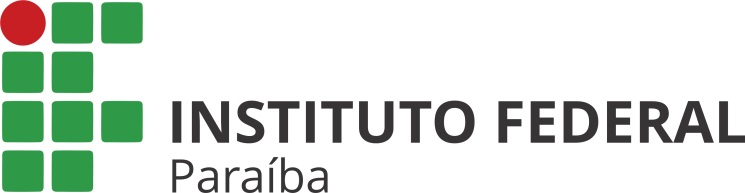 	COORDENAÇÃO DE ESTÁGIO DO IFPB CAMPUS CABEDELO EDITAL: 06 / 2022Processo Seletivo para contratação de EstagiáriosANEXO I - FICHA DE INSCRIÇÃOÀ Coordenação de Estágio do IFPB - Campus Cabedelo, solicito inscrição conforme os dados a seguir:Cabedelo, _______ de ______________ de 2022.____________________________________
(Assinatura)Código da Vaga Pretendida (Conforme Edital nº 06/2022):Nome Completo: Nome Completo: Nome Completo: Nome Completo: Nome Completo: Nome Completo: Nome Completo: Nome Completo: Nome Completo: Nome Completo: Nome Completo: Portador de Deficiência?    (   ) Sim        (   ) NãoPortador de Deficiência?    (   ) Sim        (   ) NãoPortador de Deficiência?    (   ) Sim        (   ) NãoPortador de Deficiência?    (   ) Sim        (   ) NãoPortador de Deficiência?    (   ) Sim        (   ) NãoPortador de Deficiência?    (   ) Sim        (   ) NãoPortador de Deficiência?    (   ) Sim        (   ) NãoPortador de Deficiência?    (   ) Sim        (   ) NãoPortador de Deficiência?    (   ) Sim        (   ) NãoPortador de Deficiência?    (   ) Sim        (   ) NãoPortador de Deficiência?    (   ) Sim        (   ) NãoCPF: CPF: CPF: CPF: CPF: CPF: CPF: CPF: CPF: CPF: CPF: Data de Nascimento:Data de Nascimento:Data de Nascimento:Data de Nascimento:Data de Nascimento:Data de Nascimento:Data de Nascimento:Grupo Sanguíneo:Grupo Sanguíneo:Grupo Sanguíneo:Grupo Sanguíneo:Cidade de Nascimento:Cidade de Nascimento:Cidade de Nascimento:Cidade de Nascimento:Cidade de Nascimento:Cidade de Nascimento:Cidade de Nascimento:Estado Civil:Estado Civil:Estado Civil:Estado Civil:Instituição de Ensino:Instituição de Ensino:Instituição de Ensino:Instituição de Ensino:Instituição de Ensino:Instituição de Ensino:Instituição de Ensino:Instituição de Ensino:Instituição de Ensino:Instituição de Ensino:Instituição de Ensino:Curso:Curso:Curso:Curso:Curso:Curso:Curso:Curso:Curso:Curso:Curso:Período (em que se encontra no curso):Período (em que se encontra no curso):Período (em que se encontra no curso):Período (em que se encontra no curso):Período (em que se encontra no curso):Período (em que se encontra no curso):Período (em que se encontra no curso):Período (em que se encontra no curso):Período (em que se encontra no curso):Período (em que se encontra no curso):Período (em que se encontra no curso):Identidade nº:Identidade nº:Identidade nº:Identidade nº:Identidade nº:Órgão de Exp.:Órgão de Exp.:Órgão de Exp.:Órgão de Exp.:Órgão de Exp.:UF:Data de Expedição:Data de Expedição:Data de Expedição:Data de Expedição:Título Eleitoral:Título Eleitoral:Título Eleitoral:Título Eleitoral:Título Eleitoral:Título Eleitoral:UF:Zona:Zona:Seção:Seção:Seção:Seção:Seção:Data de Emissão:Data de Emissão:Data de Emissão:Data de Emissão:Reservista Militar nºReservista Militar nºReservista Militar nºReservista Militar nºReservista Militar nºReservista Militar nºÓrgão de Expedição:Órgão de Expedição:Órgão de Expedição:Órgão de Expedição:Série:Endereço:Endereço:Endereço:Endereço:Endereço:Endereço:Endereço:Endereço:Endereço:Endereço:Endereço:Bairro:Bairro:Bairro:Cidade:Cidade:Cidade:Cidade:Cidade:Cidade:Estado:Estado:CEP:Telefone:Telefone:Telefone:Telefone:Telefone:Telefone:Telefone:Celular:Celular:Celular:E-mail:E-mail:E-mail:E-mail:E-mail:E-mail:E-mail:E-mail:E-mail:E-mail:E-mail: